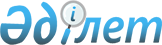 О районном бюджете на 2023-2025 годыРешение Мангистауского районного маслихата Мангистауской области от 21 декабря 2022 года № 18/184.
      В соответствии со статьей 75 Бюджетного кодекса Республики Казахстан, подпунктом 1) пункта 1 статьи 6 Закона Республики Казахстан "О местном государственном управлении и самоуправлении в Республике Казахстан", Мангистауский районный маслихат РЕШИЛ:
      1. Утвердить районный бюджет на 2023-2025 годы согласно приложениям 1, 2 и 3 соответственно, в том числе на 2023 год в следующих объемах:
      1) доходы – 13 604 944,3 тысячи тенге, в том числе по:
      налоговым поступлениям – 6 384 987,7 тысячи тенге;
      неналоговым поступлениям – 18 488,0 тысяч тенге;
      поступлениям от продажи основного капитала – 4 308,0 тысячи тенге; поступлениям трансфертов – 7 197 160,6 тысяч тенге;
      2) затраты – 13 647 506,8 тысяч тенге;
      3) чистое бюджетное кредитование – 260 054,9 тысяч тенге, в том числе:
      бюджетные кредиты – 388 125,0 тысяч тенге;
      погашение бюджетных кредитов –128 070,1 тысяч тенге;
      4) сальдо по операциям с финансовыми активами - 0 тенге, в том числе:
      приобретение финансовых активов - 0 тенге;
      поступления от продажи финансовых активов государства – 0 тенге;
      5) дефицит (профицит) бюджета – -302 617,4 тысячи тенге; 
      6) финансирование дефицита (использование профицита) бюджета –
      302 617,4 тысячи тенге, в том числе:
      поступление займов – 388 125,0 тысяч тенге;
      погашение займов – 116 894,0 тысяч тенге;
      используемые остатки бюджетных средств – 31 386,4 тысяча тенге.
      Сноска. Пункт 1 - в редакции решения Мангистауского районного маслихата Мангистауской области от 13.12.2023 № 7/48 (вводится в действие с 01.01.2023).


      2. Учесть, что из районного бюджета на 2023 год в бюджеты сел и сельских округов выделена субвенция в сумме 1 120 381,6 тысяч тенге, в том числе:
      села Шетпе – 413 468,6 тысяч тенге;
      села Жынгылды – 65 291,0 тысяч тенге;
      сельского округа Сайотес – 77 619,0 тысяч тенге;
      сельского округа Тущыкудук – 76 589,0 тысяч тенге;
      села Кызан – 50 775,0 тысяч тенге;
      сельского округа Актобе – 90 632,0 тысяч тенге;
      сельского округа Шайыр – 59 452,0 тысяч тенге;
      села Жармыш – 55 398,0 тысяч тенге;
      села Акшымырау – 36 380,0 тысяч тенге;
      сельского округа Онды – 97 603,0 тысяч тенге;
      сельского округа Шебир – 52 314,0 тысячи тенге;
      сельского округа Отпан – 44 860,0 тысячи тенге.
      Сноска. Пункт 2 - в редакции решения Мангистауского районного маслихата Мангистауской области от 13.12.2023 № 7/48 (вводится в действие с 01.01.2023).


      3. Установить нормативы распределения доходов в районный бюджет на 2023 год в следующих размерах:
      1) корпоративный подоходный налог с юридических лиц, за исключением поступлений от субъектов крупного предпринимательства и организаций нефтяного сектора – 100 процентов;
      2) индивидуальный подоходный налог с доходов, облагаемых у источника выплаты – 40 процентов;
      3) индивидуальный подоходный налог с доходов, не облагаемых у источника выплаты – 100 процентов;
      4) индивидуальный подоходный налог с доходов иностранных граждан, не облагаемых у источника выплаты – 100 процентов;
      5) социальный налог – 40 процентов.
      Сноска. Пункт 3 с изменениями, внесенными решениями Мангистауского районного маслихата Мангистауской области от 03.10.2023 № 6/40 (вводится в действие с 01.01.2023); от 13.12.2023 № 7/48 (вводится в действие с 01.01.2023).


      4. Учесть, что в районном бюджете на 2023 год предусмотрены целевые трансферты на развитие из республиканского бюджета в следующих размерах:
      306 152,0 тысячи тенге – на строительство электролиний и газопровода к жилым домам в селе Жармыш Мангистауского района;
      4-1. Учесть, что в районном бюджете на 2023 год предусмотрены целевые текущие трансферты из республиканского бюджета следующих размерах:
      Исключен решением Мангистауского районного маслихата Мангистауской области от 13.12.2023 № 7/48 (вводится в действие с 01.01.2023).


      48 640,0 тысяч тенге - обеспечение жильем отдельных категорий граждан;
      Сноска. Решение дополнено пунктом 4-1 в соответствии с решением Мангистауского районного маслихата Мангистауской области от 28.04.2023 № 2/7 (вводится в действие с 01.01.2023); с изменением, внесенным решением Мангистауского районного маслихата Мангистауской области от 13.12.2023 № 7/48 (вводится в действие с 01.01.2023).


      5. Учесть, что в районном бюджете на 2023 год предусмотрены целевые трансферты на развитие из Национального фонда в следующих размерах:
      1 378 456,0 тысяч тенге – на строительство водоснабжения жилых массивов Жана Орпа-2 Ащыбулак-1 и Ащыбулак-2 в селе Шетпе Мангистауского района(1 очередь);
      1 424 030,0 тысяч тенге – на реконструкцию автомобильной дороги Шетпе-Кызан 85-110 км (участок Тасмурын-Мастек);
      1 162 120,0 тысячи тенге - на реализацию социальной и инженерной инфраструктуры в сельских населенных пунктах в рамках проекта "Ауыл-Ел бесігі".
      259 462,0 тысячи тенге - строительство сетей газоснабжения в населенном пункте 15 разъезд Мангистауского района;"
      Сноска. Пункт 5 с изменениями, внесенными решениями Мангистауского районного маслихата Мангистауской области от 28.04.2023 № 2/7 (вводится в действие с 01.01.2023); от 13.12.2023 № 7/48 (вводится в действие с 01.01.2023).


      5-1. Учесть, что в районном бюджете на 2023 год предусмотрены гарантированные трансферты из Национального фонда в следующих размерах:
      143 360,0 тысячи тенге - обеспечение жильем отдельных категорий граждан;
      Сноска. Решение дополнено пунктом 5-1 в соответствии с решением Мангистауского районного маслихата Мангистауской области от 28.04.2023 № 2/7 (вводится в действие с 01.01.2023); с изменением, внесенным решением Мангистауского районного маслихата Мангистауской области от 13.12.2023 № 7/48 (вводится в действие с 01.01.2023).


      6. Учесть, что в районном бюджете на 2023 год предусмотрены бюджетные кредиты из республиканского бюджета в следующем размере:
      388 125,0 тысяч тенге – на реализацию мер социальной поддержки специалистов.
      7. Утвердить резерв акимата района на 2023 год в сумме 10 000,0 тысяч тенге.
      8. Настоящее решение вводится в действие с 1 января 2023 года. Районный бюджет на 2023 год
      Сноска. Приложение 1 - в редакции решения Мангистауского районного маслихата Мангистауской области от 13.12.2023 № 7/48 (вводится в действие с 01.01.2023). Районный бюджет на 2024 год Районный бюджет на 2025 год
					© 2012. РГП на ПХВ «Институт законодательства и правовой информации Республики Казахстан» Министерства юстиции Республики Казахстан
				
      Секретарь районного маслихата 

А.Сарбалаев
Приложение 1 к решению Мангистауского районногомаслихата от 21 декабря 2022 года№18/184
Категория
Класс
Подкласс
Наименование
Сумма, тысяч тенге
1.Доходы
13 604 944,3
1
Налоговые поступления
6 384 987,7
0 1
Подоходный налог
869 645,6
1
Корпоративный подоходный налог
185 000,0
2
Индивидуальный подоходный налог
684 645,6
0 3
Социальный налог
469 017,2
1
Социальный налог
469 017,2
0 4
Hалоги на собственность
4 976 030,9
1
Hалоги на имущество
4 924 005,0
3
Земельный налог
12 016,0
4
Hалог на транспортные средства
40 009,9
0 5
Внутренние налоги на товары, работы и услуги 
41 372,0
2
Акцизы
1 736,0
3
Поступления за использование природных и других ресурсов 
34 672,0
4
Сборы за ведение предпринимательской и профессиональной деятельности
4 964,0
0 7
Прочие налоги
38,0
1
Прочие налоги
38,0
0 8
Обязательные платежи, взимаемые за совершение юридически значимых действий и (или) выдачу документов уполномоченными на то государственными органами или должностными лицами
28 884,0
1
Государственная пошлина
28 884,0
2
Неналоговые поступления
18 488,0
0 1
Доходы от государственной собственности
3 719,0
5
Доходы от аренды имущества, находящегося в государственной собственности
3 604,0
7
Вознаграждения по кредитам, выданным из государственного бюджета
114,0
9
Прочие доходы от государственной собственности
1,0
02
Поступления от реализации товаров (работ,услуг) государственными учреждениями, финансруемыми из государственного бюджета
490,0
1
Поступления от реализации товаров (работ,услуг) государственными учреждениями, финансруемыми из государственного бюджета
490,0
0 3
Поступления денег от проведения государственных закупок, организуемых государственными учреждениями, финансируемыми из государственного бюджета
451,0
1
Поступления денег от проведения государственных закуок, организуемых государственными учреждениями, финансируемыми из государственного бюджета
451,0
04
Штрафы, пени, санкции, взыскания, налагаемые государственными учреждениями, финансируемыми из государственного бюджета, а также содержащимися и финансруемыми из бюджета (сметы расходов) Национального Банка Республики Казахстан
1 510,0
1
Штрафы, пени, санкции, взыскания, налагаемые государственными учреждениями, финансируемыми из государственного бюджета, а также содержащимися и финансруемыми из бюджета (сметы расходов) Национального Банка Республики Казахстан, за исключением поступлений от организаций нефтяного сектора и в Фонд компенсации потерпевшим
1 510,0
0 6
Прочие неналоговые поступления
12 318,0
1
Прочие неналоговые поступления
12 318,0
3
Поступления от продажи основного капитала
4 308,0
0 1
Продажа государственного имущества, закрепленного за государственными учреждениями
619,0
1
Продажа государственного имущества, закрепленного за государственными учреждениями
619,0
0 3
Продажа земли и нематериальных активов
3 689,0
1
Продажа земли
3 689,0
4
Поступления трансфертов 
7 197 160,6
0 2
Трансферты из вышестоящих органов государственного управления
7 197 160,6
2
Трансферты из областного бюджета
7 197 160,6
Функциональная группа
Администратор бюджетных программ
Программа
Наименование
Сумма, тысяч тенге
2.Затраты
13 647 506,8
01
Государственные услуги общего характера
1 075 288,8
112
Аппарат маслихата района (города областного значения)
58 509,0
001
Услуги по обеспечению деятельности маслихата района (города областного значения)
56 168,0
005
Повышение эффективность и деятельности депутатов маслихатов
2 341,0
122
Аппарат акима района (города областного значения)
217 884,0
001
Услуги по обеспечению деятельности акима района (города областного значения)
217 884,0
458
Отдел жилищно-коммунального хозяйства, пассажирского транспорта и автомобильных дорог района (города областного значения)
138 811,0
001
Услуги по реализации государственной политики на местном уровне в области жилищно-коммунального хозяйства, пассажирского транспорта и автомобильных дорог 
79 499,0
013
Капитальные расходы государственного органа
59 312,0
459
Отдел экономики и финансов района (города областного значения)
398 554,0
003
Проведение оценки имущества в целях налогообложения
1 495,0
010
Приватизация, управление коммунальным имуществом, постприватизационная деятельность и регулирование споров, связанных с этим
70 238,0
001
Услуги по реализации государственной политики в области формирования и развития экономической политики, государственного планирования, исполнения бюджета и управления коммунальной собственностью района (города областного значения)
87 014,0
113
Целевые текущие трансферты нижестоящим бюджетам
311 540,0
467
Отдел строительства района (города областного значения)
105 477,3
040
Развитие объектов государственных органов
105 477,3
486
Отдел земельных отношений, архитектуры и градостроительства района ( города областного значения)
49 428,0
001
Услуги по реализации государствен ной политики в области регулировани я земельных отношений, архитектуры и градостроительства на местном уровне
49 428,0
801
Отдел занятости, социальных программ и регистрации актов гражданского состояния района (города областного значения)
34 892,5
001
Услуги по реализации государственной политики на местном уровне в сфере занятости, социальных программ и регистрации актов гражданского состояния
34 892,5
02
Оборона
34 187,0
122
Аппарат акима района (города областного значения)
34 187,0
005
Мероприятия в рамках исполнения всеобщей воинской обязанности
34 187,0
03
Общественный порядок, безопасность, правовая, судебная, уголовно-исполнительная деятельность
6 162,0
458
Отдел жилищно-коммунального хозяйства, пассажирского транспорта и автомобильных дорог района (города областного значения)
6 162,0
021
Обеспечение безопасности дорожного движения в населенных пунктах
6 162,0
06
Социальная помощь и социальное обеспечение
1 459 349,1
451
Отдел занятости и социальных программ района (города областного значения)
518 410,9
005
Государственная адресная социальная помощь
65 437,9
004
Оказание социальной помощи на приобретение топлива специалистам здравоохранения, образования, социального обеспечения, культуры, спорта и ветеринарии в сельской местности в соответствии с законодательством Республики Казахстан
28 532,7
006
Оказание жилищной помощи
0
007
Социальная помощь отдельным категориям нуждающихся граждан по решениям местных представительных органов
187 771,5
010
Материальное обеспечение детей с инвалидностью, воспитывающихся и обучающихся на дому
1 870,7
014
Оказание социальной помощи нуждающимся гражданам на дому
55 117,4
017
Обеспечение нуждающихся лиц с инвалидностью протезно-ортопедическими, сурдотехническими и тифлотехническими средствами, специальными средствами передвижения, обязательными гигиеническими средствами, а также предоставление услуг санаторно-курортного лечения, специалиста жестового языка, индивидуальных помощников в соответствии с индивидуальной программой реабилитации лица с инвалидностью
123 245,2
001
Услуги по реализации государственной политики на местном уровне в области обеспечения занятости и реализации социальных программ для населения
54 020,5
011
Оплата услуг по зачислению, выплате и доставке пособий и других социальных выплат
2 415,0
050
Обеспечение прав и улучшение качества жизни лиц с инвалидностью в Республике Казахстан
0
054
Размещение государственного социального заказа в неправительственных организациях
0
458
Отдел жилищно-коммунального хозяйства, пассажирского транспорта и автомобильных дорог района (города областного значения)
1 766,0
094
Предоставление жилищных сертификатов как социальная помощь
1 766,0
801
Отдел занятости, социальных программ и регистрации актов гражданского состояния района (города областного значения)
939 172,2
010
Государственная адресная социальная помощь
67 711,1
004
Программа занятости
527 712,5
006
Оказание социальной помощи на приобретение топлива специалистам здравоохранения, образования, социального обеспечения, культуры, спорта и ветеринарии в сельской местности в соответствии с законодательством Республики Казахстан
29 378,8
007
Оказание жилищной помощи
0
009
Материальное обеспечение детей с инвалидностью, воспитывающихся и обучающихся на дому
2 474,3
011
Социальная помощь отдельным категориям нуждающихся граждан по решениям местных представительных органов
123 166,5
014
Оказание социальной помощи нуждающимся гражданам на дому
13 724,6
017
Обеспечение нуждающихся лиц с инвалидностью протезно-ортопедическими, сурдотехническими и тифлотехническими средствами, специальными средствами передвижения, обязательными гигиеническими средствами, а также предоставление услуг санаторно-курортного лечения, специалиста жестового языка, индивидуальных помощников в соответствии с индивидуальной программой реабилитации лица с инвалидностью
56 839,8
023
Обеспечение деятельности центров занятости населения
118 164,6
018
Оплата услуг по зачислению, выплате и доставке пособий и других социальных выплат
0
020
Размещение государственного социального заказа в неправительственных организациях
0
050
Обеспечение прав и улучшение качества жизни лиц с инвалидностью в Республике Казахстан
0
07
Жилищно-коммунальное хозяйство
5 092 302,3
458
Отдел жилищно-коммунального хозяйства, пассажирского транспорта и автомобильных дорог района (города областного значения)
732 877,0
003
Организация сохранения государственного жилищного фонда
0
004
Обеспечение жильем отдельных категорий граждан
216 000,0
012
Функционирование системы водоснабжения и водоотведения
62 777,0
028
Развитие коммунального хозяйства
447 100,0
033
Проектирование, развитие и (или) обустройство инженерно-коммуникационной инфраструктуры
7 000,0
467
Отдел строительства района (города областного значения)
4 359 425,3
003
Проектирование и (или) строительство, реконструкция жилья коммунального жилищного фонда
9 336,0
004
Проектирование, развитие и (или) обустройство инженерно-коммуникационной инфраструктуры
2 544 855,6
006
Развитие системы водоснабжения и водоотведения
1 805 233,7
08
Культура, спорт, туризм и информационное пространство
821 659,9
467
Отдел строительства района (города областного значения)
64 106,9
011
Развитие объектов культуры
64 106,9
802
Отдел культуры, физической культуры и спорта района (города областного значения)
663 750,0
005
Поддержка культурно-досуговой работы
460 009,0
007
Проведение спортивных соревнований на районном (города областного значения) уровне
17 580,0
008
Подготовка и участие членов сборных команд района (города областного значения) по различным видам спорта на областных спортивных соревнованиях
28 383,0
004
Функционирование районных (городских) библиотек
113 425,0
001
Услуги по реализации государственной политики на местном уровне в области культуры, физической культуры и спорта 
44 353,0
470
Отдел внутренней политики и развития языков района (города областного значения)
93 803,0
001
Услуги по реализации государственной политики на местном уровне в области информации, укрепления государственности и формирования социального оптимизма граждан, развития языков
55 484,0
004
Реализация мероприятий в сфере молодежной политики
29 067,0
005
Услуги по проведению государственной информационной политики 
9 252,0
10
Сельское, водное, лесное, рыбное хозяйство, особо охраняемые природные территории, охрана окружающей среды и животного мира, земельные отношения
101 898,2
459
Отдел экономики и финансов района (города областного значения)
74 476,2
099
Реализация мер по оказанию социальной поддержки специалистов
74 476,2
462
Отдел сельского хозяйства района (города областного значения)
27 422,0
001
Услуги по реализации государственной политики на местном уровне в сфере сельского хозяйства
27 422,0
11
Промышленность, архитектурная, градостроительная и строительная деятельность
57 303,9
467
Отдел строительства района (города областного значения)
57 303,9
001
Услуги по реализации государственной политики на местном уровне в области строительства
57 303,9
12
Транспорт и коммуникации
1 836 560,0
458
Отдел жилищно-коммунального хозяйства, пассажирского транспорта и автомобильных дорог района (города областного значения)
1 836 560,0
022
Развитие транспортной инфраструктуры
1 622 273,0
023
Обеспечение функционирования автомобильных дорог
211 857,0
045
Капитальный и средний ремонт автомобильных дорог районного значения и улиц населенных пунктов
2 430,0
13
Прочие
1 784 547,0
469
Отдел предпринимательства района (города областного значения)
34 586,0
001
Услуги по реализации государственной политики на местном уровне в области развития предпринимательства 
34 586,0
458
Отдел жилищно-коммунального хозяйства, пассажирского транспорта и автомобильных дорог района (города областного значения)
1 376 060,0
062
Реализация мероприятий по социальной и инженерной инфраструктуре в сельских населенных пунктах в рамках проекта "Ауыл-Ел бесігі"
159 186,0
064
Реализация социальной и инжинерной инфраструктуре в сельских населенных пунктах врамках проекта "Ауыл-Ел бесігі"
1 216 874,0
459
Отдел экономики и финансов района (города областного значения)
0
012
Резерв местного исполнительного органа района (города областного значения) 
0
467
Отдел строительства района (города областного значения)
373 901,0
079
Реализация социальной и инжинерной инфраструктуре в сельских населенных пунктах врамках проекта "Ауыл-Ел бесігі"
373 901,0
14
Обслуживание долга
55 850,0
459
Отдел экономики и финансов района (города областного значения)
55 850,0
021
Обслуживание долга местных исполнительных органов по выплате вознаграждений и иных платежей по займам из областного бюджета
55 850,0
15
Трансферты
1 322 398,6
459
Отдел экономики и финансов района (города областного значения)
1 322 398,6
006
Возврат неиспользованных (недоиспользованных) целевых трансфертов
1391,0
024
Целевые текущие трансферты из нижестоящего бюджета на компенсацию потерь вышестоящего бюджета в связи с изменением законодательства
114 392,0
038
Субвенции
1 120 381,6
054
Возврат сумм неиспользованных (недоиспользованных) целевых трансфертов, выделенных из республиканского бюджета за счет целевого трансферта из Национального фонда Республики Казахстан
86 234,0
3.Чистое бюджетное кредитование 
260 054,9
Бюджетные кредиты 
388 125,0
10
Сельское, водное, лесное, рыбное хозяйство, особо охраняемые природные территории, охрана окружающей среды и животного мира, земельные отношения
388 125,0
459
Отдел экономики и финансов района (города областного значения) 
388 125,0
018
Бюджетные кредиты для реализации мер социальной поддержки специалистов
388 125,0
5
Погашение бюджетных кредитов
128 070,1
1
Погашение бюджетных кредитов, выданных из государственного бюджета
128 070,1
06
Погашение бюджетных кредитов, выданных из местного бюджета специализированным организациям 
0
13
Погашение бюджетных кредитов, выданных из местного бюджета физическим лицам
128 070,1
4.Сальдо по операциям с финансовыми активами
0
Приобретение финансовых активов 
0
Поступления от продажи финансовых активов государства
0
5.Дефицит (профицит) бюджета
- 302 617,4
6.Финансирование дефицита (использование профицита)
302 617,4
7
Поступления займов 
388 125,0
2
Договоры займа
388 125,0
03
Займы, получаемые местным исполнительным органом района (города областного значения)
388 125,0
16
Погашение займов
116 894,0
459
Отдел экономики и финансов района (города областного значения)
116 894,0
005
Погашение долга местного исполнительного органа перед вышестоящим бюджетом
116 894,0
8
Используемые остатки бюджетных средств 
31 386,4
01
Остатки бюджетных средств 
31 386,4
1
Свободные остатки бюджетных средств 
31 386,4
      Председатель районного маслихата 

Е. Махмутов
Приложение 2 к решению Мангистауского районногомаслихата от 21 декабря 2022 года№18/184
Кате
гория
Класс
Под
класс
Наименование
Сумма,
тысяч тенге
1.Доходы
6 917 894,0
1
Налоговые поступления
5 308 130,0
0 1
Подоходный налог
476 182,0
1
Корпоративный подоходный налог
48 629,0
2
Индивидуальный подоходный налог
427 553,0
0 3
Социальный налог
319 717,0
1
Социальный налог
319 717,0
0 4
Hалоги на собственность
4 461 076,0
1
Hалоги на имущество
4 443 451,0
3
Земельный налог
3 834,0
4
Hалог на транспортные средства
13 783,0
5
Единый земельный налог
8,0
0 5
Внутренние налоги на товары, работы и услуги 
45 450,0
2
Акцизы
1 880,0
3
Поступления за использование природных и других ресурсов 
39 597,0
4
Сборы за ведение предпринимательской и профессиональной деятельности
3 973,0
0 8
Обязательные платежи, взимаемые за совершение юридически значимых действий и (или) выдачу документов уполномоченными на то государственными органами или должностными лицами
5 705,0
1
Государственная пошлина
5 705,0
2
Неналоговые поступления
74 714,0
0 1
Доходы от государственной собственности
68 212,0
5
Доходы от аренды имущества, находящегося в государственной собственности
3 114,0
7
Вознаграждения по кредитам, выданным из государственного бюджета
65 098,0
0 2
Поступления от реализации товаров (работ, услуг) государственными учреждениями, финансируемыми из государственного бюджета
491,0
1
Поступления от реализации товаров (работ, услуг) государственными учреждениями, финансируемыми из государственного бюджета
491,0
0 3
Поступления денег от проведения государственных закупок, организуемых государственными учреждениями, финансируемыми из государственного бюджета
96,0
1
Поступления денег от проведения государственных закуок, организуемых государственными учреждениями, финансируемыми из государственного бюджета
96,0
0 6
Прочие неналоговые поступления
5 915,0
1
Прочие неналоговые поступления
5 915,0
3
Поступления от продажи основного капитала
4 534,0
0 1
Продажа государственного имущества, закрепленного за государственными учреждениями
613,0
1
Продажа государственного имущества, закрепленного за государственными учреждениями
613,0
0 3
Продажа земли и нематериальных активов
3 921,0
1
Продажа земли
3 921,0
4
Поступления трансфертов 
1 530 516,0
0 2
Трансферты из вышестоящих органов государственного управления
1 530 516,0
2
Трансферты из областного бюджета
1 530 516,0
Функ
циональная группа
Админис
тратор бюджет
ных программ
Програм
ма
Наименование
Сумма, тысяч тенге
2.Затраты
6 917 894,0
01
Государственные услуги общего характера
638 601,0
112
Аппарат маслихата района (города областного значения)
45 288,0
001
Услуги по обеспечению деятельности маслихата района (города областного значения)
45 288,0
122
Аппарат акима района (города областного значения)
264 785,0
001
Услуги по обеспечению деятельности акима района (города областного значения)
264 785,0
458
Отдел жилищно-коммунального хозяйства, пассажирского транспорта и автомобильных дорог района (города областного значения)
41 219,0
001
Услуги по реализации государственной политики на местном уровне в области жилищно-коммунального хозяйства, пассажирского транспорта и автомобильных дорог 
41 219,0
459
Отдел экономики и финансов района (города областного значения)
188 931,0
001
Услуги по реализации государственной политики в области формирования и развития экономической политики, государственного планирования, исполнения бюджета и управления коммунальной собственностью района (города областного значения)
58 389,0
113
Целевые текущие трансферты нижестоящим бюджетам
130 542,0
486
Отдел земельных отношений, архитектуры и градостроительства района ( города областного значения)
44 577,0
001
Услуги по реализации государствен ной политики в области регулировани я земельных отношений, архитектуры и градостроительства на местном уровне
44 577,0
801
Отдел занятости, социальных программ и регистрации актов гражданского состояния района (города областного значения)
53 801,0
001
Услуги по реализации государственной политики на местном уровне в сфере занятости, социальных программ и регистрации актов гражданского состояния
53 801,0
02
Оборона
14 655,0
122
Аппарат акима района (города областного значения)
14 655,0
005
Мероприятия в рамках исполнения всеобщей воинской обязанности
14 655,0
03
Общественный порядок, безопасность, правовая, судебная, уголовно-исполнительная деятельность
6 890,0
458
Отдел жилищно-коммунального хозяйства, пассажирского транспорта и автомобильных дорог района (города областного значения)
6 890,0
021
Обеспечение безопасности дорожного движения в населенных пунктах
6 890,0
06
Социальная помощь и социальное обеспечение
2 035 494,0
458
Отдел жилищно-коммунального хозяйства, пассажирского транспорта и автомобильных дорог района (города областного значения)
6 300,0
094
Предоставление жилищных сертификатов как социальная помощь
6 300,0
801
Отдел занятости, социальных программ и регистрации актов гражданского состояния района (города областного значения)
2 029 194,0
010
Государственная адресная социальная помощь
98 733,0
004
Программа занятости
1 055 672,0
006
Оказание социальной помощи на приобретение топлива специалистам здравоохранения, образования, социального обеспечения, культуры, спорта и ветеринарии в сельской местности в соответствии с законодательством Республики Казахстан
34 227,0
007
Оказание жилищной помощи
1 050,0
009
Материальное обеспечение детей с инвалидностью, воспитывающихся и обучающихся на дому
3 576,0
011
Социальная помощь отдельным категориям нуждающихся граждан по решениям местных представительных органов
427 792,0
014
Оказание социальной помощи нуждающимся гражданам на дому
33 523,0
017
Обеспечение нуждающихся лиц с инвалидностью протезно-ортопедическими, сурдотехническими и тифлотехническими средствами, специальными средствами передвижения, обязательными гигиеническими средствами, а также предоставление услуг санаторно-курортного лечения, специалиста жестового языка, индивидуальных помощников в соответствии с индивидуальной программой реабилитации лица с инвалидностью
275 823,0
023
Обеспечение деятельности центров занятости населения
96 262,0
018
Оплата услуг по зачислению, выплате и доставке пособий и других социальных выплат
2 536,0
07
Жилищно-коммунальное хозяйство
547 962,0
458
Отдел жилищно-коммунального хозяйства, пассажирского транспорта и автомобильных дорог района (города областного значения)
11 865,0
003
Организация сохранения государственного жилищного фонда
5 250,0
012
Функционирование системы водоснабжения и водоотведения
6 615,0
467
Отдел строительства района (города областного значения)
536 097,0
003
Проектирование и (или) строительство, реконструкция жилья коммунального жилищного фонда
220 907,0
004
Проектирование, развитие и (или) обустройство инженерно-коммуникационной инфраструктуры
32 235,0
006
Развитие системы водоснабжения и водоотведения
282 955,0
08
Культура, спорт, туризм и информационное пространство
551 116,0
802
Отдел культуры, физической культуры и спорта района (города областного значения)
486 449,0
005
Поддержка культурно-досуговой работы
321 850,0
007
Проведение спортивных соревнований на районном (города областного значения) уровне
11 388,0
008
Подготовка и участие членов сборных команд района (города областного значения) по различным видам спорта на областных спортивных соревнованиях
15 768,0
004
Функционирование районных (городских) библиотек
102 987,0
001
Услуги по реализации государственной политики на местном уровне в области культуры, физической культуры и спорта 
34 456,0
470
Отдел внутренней политики и развития языков района (города областного значения)
64 667,0
001
Услуги по реализации государственной политики на местном уровне в области информации, укрепления государственности и формирования социального оптимизма граждан, развития языков
34 943,0
004
Реализация мероприятий в сфере молодежной политики
25 711,0
005
Услуги по проведению государственной информационной политики 
4 013,0
10
Сельское, водное, лесное, рыбное хозяйство, особо охраняемые природные территории, охрана окружающей среды и животного мира, земельные отношения
121 773,0
459
Отдел экономики и финансов района (города областного значения)
94 815,0
099
Реализация мер по оказанию социальной поддержки специалистов
94 815,0
462
Отдел сельского хозяйства района (города областного значения)
26 958,0
001
Услуги по реализации государственной политики на местном уровне в сфере сельского хозяйства и ветеринарии
26 958,0
11
Промышленность, архитектурная, градостроительная и строительная деятельность
30 843,0
467
Отдел строительства района (города областного значения)
30 843,0
001
Услуги по реализации государственной политики на местном уровне в области строительства
30 843,0
12
Транспорт и коммуникации
619 545,0
458
Отдел жилищно-коммунального хозяйства, пассажирского транспорта и автомобильных дорог района (города областного значения)
619 545,0
022
Развитие транспортной инфраструктуры
456 180,0
023
Обеспечение функционирования автомобильных дорог
163 365,0
13
Прочие
1 550 710,0
469
Отдел предпринимательства района (города областного значения)
23 275,0
001
Услуги по реализации государственной политики на местном уровне в области развития предпринимательства 
23 275,0
458
Отдел строительства, архитектуры и градостроительства района (города областного значения)
1 438 214,0
062
Реализация мероприятий по социальной и инженерной инфраструктуре в сельских населенных пунктах в рамках проекта "Ауыл-Ел бесігі"
136 944,0
064
Реализация социальной и инжинерной инфраструктуре в сельских населенных пунктах врамках проекта "Ауыл-Ел бесігі"
1 301 270,0
459
Отдел экономики и финансов района (города областного значения)
10 500,0
012
Резерв местного исполнительного органа района (города областного значения) 
10 500,0
467
Отдел строительства района (города областного значения)
78 721,0
079
Реализация социальной и инжинерной инфраструктуре в сельских населенных пунктах врамках проекта "Ауыл-Ел бесігі"
78 721,0
14
Обслуживание долга
65 098,0
459
Отдел экономики и финансов района (города областного значения)
65 098,0
021
Обслуживание долга местных исполнительных органов по выплате вознаграждений и иных платежей по займам из областного бюджета
65 098,0
15
Трансферты
735 207,0
459
Отдел экономики и финансов района (города областного значения)
735 207,0
038
Субвенции
735 207,0
3.Чистое бюджетное кредитование 
-116 894,0
Бюджетные кредиты 
0
10
Сельское, водное, лесное, рыбное хозяйство, особо охраняемые природные территории, охрана окружающей среды и животного мира, земельные отношения
0
459
Отдел экономики и финансов района (города областного значения) 
0
018
Бюджетные кредиты для реализации мер социальной поддержки специалистов
0
5
Погашение бюджетных кредитов
116 894,0
1
Погашение бюджетных кредитов, выданных из государственного бюджета
116 894,0
06
Погашение бюджетных кредитов, выданных из местного бюджета специализированным организациям 
116 894,0
4.Сальдо по операциям с финансовыми активами
0
Приобретение финансовых активов 
0
Поступления от продажи финансовых активов государства
0
5.Дефицит (профицит) бюджета
116 894,0
6.Финансирование дефицита (использование профицита)
- 116 894,0
7
Поступления займов 
0
2
Договоры займа
0
03
Займы, получаемые местным исполнительным органом района (города областного значения)
0
16
Погашение займов
116 894,0
459
Отдел экономики и финансов района (города областного значения)
116 894,0
005
Погашение долга местного исполнительного органа перед вышестоящим бюджетом
116 894,0
8
Используемые остатки бюджетных средств 
0
01
Остатки бюджетных средств 
0
1
Свободные остатки бюджетных средств 
0Приложение 3 к решению Мангистауского районногомаслихата от 21 декабря 2022 года№18/184
Кате
гория
Класс
Под
класс
Наименование
Сумма,
тысяч тенге
1.Доходы
4 952 839,0
1
Налоговые поступления
4 605 549,0
0 1
Подоходный налог
86 409,0
1
Корпоративный подоходный налог
50 574,0
2
Индивидуальный подоходный налог
35 835,0
0 3
Социальный налог
0
1
Социальный налог
0
0 4
Hалоги на собственность
4 465 939,0
1
Hалоги на имущество
4 448 806,0
3
Земельный налог
3 944,0
4
Hалог на транспортные средства
13 181,0
5
Единый земельный налог
8,0
0 5
Внутренние налоги на товары, работы и услуги 
47 268,0
2
Акцизы
1 955,0
3
Поступления за использование природных и других ресурсов 
41 181,0
4
Сборы за ведение предпринимательской и профессиональной деятельности
4 132,0
0 8
Обязательные платежи, взимаемые за совершение юридически значимых действий и (или) выдачу документов уполномоченными на то государственными органами или должностными лицами
5 933,0
1
Государственная пошлина
5 933,0
2
Неналоговые поступления
75 089,0
0 1
Доходы от государственной собственности
68 327,0
5
Доходы от аренды имущества, находящегося в государственной собственности
3 239,0
7
Вознаграждения по кредитам, выданным из государственного бюджета
65 088,0
0 2
Поступления от реализации товаров (работ, услуг) государственными учреждениями, финансируемыми из государственного бюджета
511,0
1
Поступления от реализации товаров (работ, услуг) государственными учреждениями, финансируемыми из государственного бюджета
511,0
0 3
Поступления денег от проведения государственных закупок, организуемых государственными учреждениями, финансируемыми из государственного бюджета
100,0
1
Поступления денег от проведения государственных закуок, организуемых государственными учреждениями, финансируемыми из государственного бюджета
100,0
0 6
Прочие неналоговые поступления
6 151,0
1
Прочие неналоговые поступления
6 151,0
3
Поступления от продажи основного капитала
4 715,0
0 1
Продажа государственного имущества, закрепленного за государственными учреждениями
637,0
1
Продажа государственного имущества, закрепленного за государственными учреждениями
637,0
0 3
Продажа земли и нематериальных активов
4 078,0
1
Продажа земли
4 078,0
4
Поступления трансфертов 
267 486,0
0 2
Трансферты из вышестоящих органов государственного управления
267 486,0
2
Трансферты из областного бюджета
267 486,0
Функ
циональная группа
Админис
тратор бюджет
ных программ
Програм
ма
Наименование
Сумма, тысяч тенге
2.Затраты
4 952 839,0
01
Государственные услуги общего характера
670 995,0
112
Аппарат маслихата района (города областного значения)
47 554,0
001
Услуги по обеспечению деятельности маслихата района (города областного значения)
47 554,0
122
Аппарат акима района (города областного значения)
285 014,0
001
Услуги по обеспечению деятельности акима района (города областного значения)
285 014,0
458
Отдел жилищно-коммунального хозяйства, пассажирского транспорта и автомобильных дорог района (города областного значения)
43 280,0
001
Услуги по реализации государственной политики на местном уровне в области жилищно-коммунального хозяйства, пассажирского транспорта и автомобильных дорог 
43 280,0
459
Отдел экономики и финансов района (города областного значения)
191 851,0
001
Услуги по реализации государственной политики в области формирования и развития экономической политики, государственного планирования, исполнения бюджета и управления коммунальной собственностью района (города областного значения)
61 309,0
113
Целевые текущие трансферты нижестоящим бюджетам
130 542,0
486
Отдел земельных отношений, архитектуры и градостроительства района ( города областного значения)
46 805,0
001
Услуги по реализации государствен ной политики в области регулировани я земельных отношений, архитектуры и градостроительства на местном уровне
46 805,0
801
Отдел занятости, социальных программ и регистрации актов гражданского состояния района (города областного значения)
56 491,0
001
Услуги по реализации государственной политики на местном уровне в сфере занятости, социальных программ и регистрации актов гражданского состояния
56 491,0
02
Оборона
15 388,0
122
Аппарат акима района (города областного значения)
15 388,0
005
Мероприятия в рамках исполнения всеобщей воинской обязанности
15 388,0
03
Общественный порядок, безопасность, правовая, судебная, уголовно-исполнительная деятельность
7 235,0
458
Отдел жилищно-коммунального хозяйства, пассажирского транспорта и автомобильных дорог района (города областного значения)
7 235,0
021
Обеспечение безопасности дорожного движения в населенных пунктах
7 235,0
06
Социальная помощь и социальное обеспечение
2 237 874,0
458
Отдел жилищно-коммунального хозяйства, пассажирского транспорта и автомобильных дорог района (города областного значения)
6 615,0
094
Предоставление жилищных сертификатов как социальная помощь
6 615,0
801
Отдел занятости, социальных программ и регистрации актов гражданского состояния района (города областного значения)
2 231 259,0
010
Государственная адресная социальная помощь
99 112,0
004
Программа занятости
1 114 693,0
006
Оказание социальной помощи на приобретение топлива специалистам здравоохранения, образования, социального обеспечения, культуры, спорта и ветеринарии в сельской местности в соответствии с законодательством Республики Казахстан
35 938,0
007
Оказание жилищной помощи
1 103,0
009
Материальное обеспечение детей с инвалидностью, воспитывающихся и обучающихся на дому
3 755,0
011
Социальная помощь отдельным категориям нуждающихся граждан по решениям местных представительных органов
544 181,0
014
Оказание социальной помощи нуждающимся гражданам на дому
35 173,0
017
Обеспечение нуждающихся лиц с инвалидностью протезно-ортопедическими, сурдотехническими и тифлотехническими средствами, специальными средствами передвижения, обязательными гигиеническими средствами, а также предоставление услуг санаторно-курортного лечения, специалиста жестового языка, индивидуальных помощников в соответствии с индивидуальной программой реабилитации лица с инвалидностью
294 210,0
023
Обеспечение деятельности центров занятости населения
100 421,0
018
Оплата услуг по зачислению, выплате и доставке пособий и других социальных выплат
2 663,0
07
Жилищно-коммунальное хозяйство
12 458,0
458
Отдел жилищно-коммунального хозяйства, пассажирского транспорта и автомобильных дорог района (города областного значения)
12 458,0
003
Организация сохранения государственного жилищного фонда
5 512,0
012
Функционирование системы водоснабжения и водоотведения
6 946,0
08
Культура, спорт, туризм и информационное пространство
592 018,0
802
Отдел культуры, физической культуры и спорта района (города областного значения)
522 915,0
005
Поддержка культурно-досуговой работы
346 182,0
007
Проведение спортивных соревнований на районном (города областного значения) уровне
11 957,0
008
Подготовка и участие членов сборных команд района (города областного значения) по различным видам спорта на областных спортивных соревнованиях
16 556,0
004
Функционирование районных (городских) библиотек
112 041,0
001
Услуги по реализации государственной политики на местном уровне в области культуры, физической культуры и спорта 
36 179,0
470
Отдел внутренней политики и развития языков района (города областного значения)
69 103,0
001
Услуги по реализации государственной политики на местном уровне в области информации, укрепления государственности и формирования социального оптимизма граждан, развития языков
36 690,0
004
Реализация мероприятий в сфере молодежной политики
28 199,0
005
Услуги по проведению государственной информационной политики 
4 214,0
10
Сельское, водное, лесное, рыбное хозяйство, особо охраняемые природные территории, охрана окружающей среды и животного мира, земельные отношения
127 861,0
459
Отдел экономики и финансов района (города областного значения)
99 556,0
099
Реализация мер по оказанию социальной поддержки специалистов
99 556,0
462
Отдел сельского хозяйства района (города областного значения)
28 305,0
001
Услуги по реализации государственной политики на местном уровне в сфере сельского хозяйства и ветеринарии
28 305,0
11
Промышленность, архитектурная, градостроительная и строительная деятельность
32 385,0
467
Отдел строительства
32 385,0
001
Услуги по реализации государственной политики на местном уровне в области строительства
32 385,0
12
Транспорт и коммуникации
171 534,0
458
Отдел жилищно-коммунального хозяйства, пассажирского транспорта и автомобильных дорог района (города областного значения)
171 534,0
023
Обеспечение функционирования автомобильных дорог
171 534,0
13
Прочие
246 382,0
469
Отдел предпринимательства района (города областного значения)
24 439,0
001
Услуги по реализации государственной политики на местном уровне в области развития предпринимательства 
24 439,0
458
Отдел жилищно-коммунального хозяйства, пассажирского транспорта и автомобильных дорог района (города областного значения)
210 918,0
062
Реализация мероприятий по социальной и инженерной инфраструктуре в сельских населенных пунктах в рамках проекта "Ауыл-Ел бесігі"
136 944,0
064
Реализация социальной и инжинерной инфраструктуре в сельских населенных пунктах врамках проекта "Ауыл-Ел бесігі"
73 974,0
459
Отдел экономики и финансов района (города областного значения)
11 025,0
012
Резерв местного исполнительного органа района (города областного значения) 
11 025,0
14
Обслуживание долга
65 088,0
459
Отдел экономики и финансов района (города областного значения)
65 088,0
021
Обслуживание долга местных исполнительных органов по выплате вознаграждений и иных платежей по займам из областного бюджета
65 088,0
15
Трансферты
773 621,0
459
Отдел экономики и финансов района (города областного значения)
773 621,0
038
Субвенции
773 621,0
3.Чистое бюджетное кредитование 
-116 894,0
Бюджетные кредиты 
0
10
Сельское, водное, лесное, рыбное хозяйство, особо охраняемые природные территории, охрана окружающей среды и животного мира, земельные отношения
0
459
Отдел экономики и финансов района (города областного значения) 
0
018
Бюджетные кредиты для реализации мер социальной поддержки специалистов
0
5
Погашение бюджетных кредитов
116 894,0
1
Погашение бюджетных кредитов, выданных из государственного бюджета
116 894,0
06
Погашение бюджетных кредитов, выданных из местного бюджета специализированным организациям 
116 894,0
4.Сальдо по операциям с финансовыми активами
0
Приобретение финансовых активов 
0
Поступления от продажи финансовых активов государства
0
5.Дефицит (профицит) бюджета
116 894,0
6.Финансирование дефицита (использование профицита)
-116 894,0
7
Поступления займов 
0
2
Договоры займа
0
03
Займы, получаемые местным исполнительным органом района (города областного значения)
0
16
Погашение займов
116 894,0
459
Отдел экономики и финансов района (города областного значения)
116 894,0
005
Погашение долга местного исполнительного органа перед вышестоящим бюджетом
116 894,0
8
Используемые остатки бюджетных средств 
0
01
Остатки бюджетных средств 
0
1
Свободные остатки бюджетных средств 
0